§931.  Creation; right to flow land; damagesAny person, firm or corporation which may be entitled to the rights and benefits provided for in this chapter is authorized and empowered to build, maintain and operate dams and other necessary works and structures, including side dams, embankments, ditches and drains, on lands owned or leased by them for the purpose of creating and maintaining water storage reservoirs or basins; to raise the level of the waters in such storage reservoirs or basins by augmenting the supply of stored water from sources other than the natural drainage area by means of pumping or otherwise; to retain and discharge said stored water; to build, maintain and operate pipes, conduits, penstocks, tunnels and canals for the purpose of augmenting and discharging said stored water for use by such persons, firms or corporations for working their water mill or mills. Such persons, firms or corporations are authorized and empowered to flow such lands as may be necessary to carry out the purposes of this section, and damages caused by the flowing of such lands by means of said dams, other works and structures shall be ascertained and determined in the manner as prescribed in this chapter.The State of Maine claims a copyright in its codified statutes. If you intend to republish this material, we require that you include the following disclaimer in your publication:All copyrights and other rights to statutory text are reserved by the State of Maine. The text included in this publication reflects changes made through the First Regular and First Special Session of the 131st Maine Legislature and is current through November 1, 2023
                    . The text is subject to change without notice. It is a version that has not been officially certified by the Secretary of State. Refer to the Maine Revised Statutes Annotated and supplements for certified text.
                The Office of the Revisor of Statutes also requests that you send us one copy of any statutory publication you may produce. Our goal is not to restrict publishing activity, but to keep track of who is publishing what, to identify any needless duplication and to preserve the State's copyright rights.PLEASE NOTE: The Revisor's Office cannot perform research for or provide legal advice or interpretation of Maine law to the public. If you need legal assistance, please contact a qualified attorney.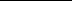 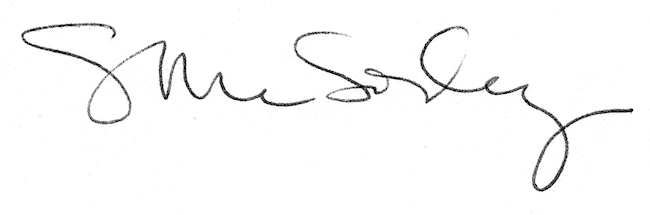 